SINGAPORE SCRABBLE OPEN CHAMPIONSHIP 2014REGISTRATION FORMFull Name (as in ID/Passport):  _______________________________________________________________ID/Passport No.: _____________________________   Nationality:  _________________________________Email: _____________________________________   Mobile No.: __________________________________Ratings: __________ (Singapore SA) __________ (WESPA) _________________________________   (Others – specify country & organization)Are you bringing your own Scrabble equipment? Bringing a full Scrabble Set (inclusive of pro-tiles & racks) Bringing a Scrabble Board (exclusive of pro-tiles & racks) Bringing a TimerAge: Under 20 / Over 20* 	 		School/Company: __________________________________Category**							Registration Fee	 Open (Non-SA member)					$40	 Open (SA member)						$35	 Open (SA members & under 20)				$30	 Novice (Non-SA member)					$15			 Novice (SA member)					$12* Delete where inapplicable.** Players with rated tournament experience in any country will participate in the Open section; players without any competitive/professional playing experience (i.e. with no ratings in any country) can participate in the Novices section.  I have read the rules and terms of participation of the above tournament as stipulated in Appendix A and I hereby agree to abide by them. I also agree to indemnify the Organizer for any injury sustained or loss of property during this tournament.Completed forms/enquiries should be emailed to: dorai@insgp.com / draja@eventnize.com / doraik@outlook.com by 30 November 2014 or you could email the participant details. Players who register after 30 November 2014 will have to pay an additional $2. The organizers will accept entries on a first-come-first-served basis, and reserve the right to decline entries as they deem fit, or if capacity is exceeded.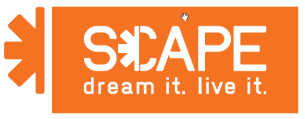 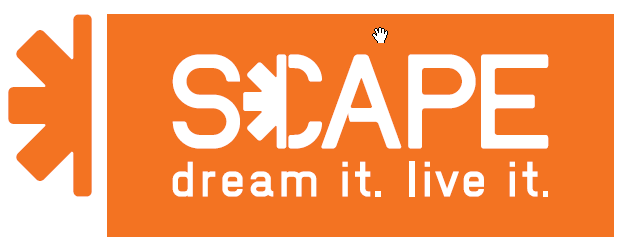 Tournament rules (Appendix A)The Scrabble Association tournament rules and WESPA Rules Version 2 will be used for this tournament, in that order of prejudice.The “Gibson rule” will be applied to players whose finishing positions have been confirmed while there are still rounds to play.Challenging:+5 points per word Self-checking of words; both players should go to the computers to check challenged word/s.The CSW2012 word list will be used for all challenges.Game mechanics:25 minutes will be allotted for each player per game, with a further 5 minutes extension per player, at a penalty of 10 points per minute. Any player who exceeds 5 minutes will at the point forfeit the game, even if he had been leading. If this occurs, the game margin is the margin at the time of forfeiture (including time penalties) or 100 points, whichever is greater.Score differences will be capped at a maximum of 350.Overdrawing – WESPA N+2During the game and immediately after the game, if the players find that their scores do not match, they may neutralize their clocks and resolve the discrepancy. If both players’ records match, a recount may be allowed only at the discretion of the Tournament Director (TD).Emergency breaks: A player may leave and return to a game if emergency circumstances warrant it and under the supervision of the TD. The player may leave only after he has ended his turn and activated his opponent’s clock without replenishing his rack. He may only replenish his rack upon returning.All players are requested to be punctual for their games. A 3 minute grace will be allowed, beyond which the clock will/may be started. These rules cannot be expected to cover every eventuality and players are expected to exercise common sense in observance of these rules. In all matters, including in situations where the rules are deemed to be ambiguous in adjudicating on a matter, the TD’s decision shall be regarded as final. Terms of participationThe organizers request all players to conduct themselves with decorum and to treat their fellow players with respect. After each game, players are requested to arrange all tiles on the board to ensure 100 tiles, so as to facilitate that the next game starts in a timely fashion.The organizers view any attempt at dishonesty very seriously. Any such behaviour or attempts at collusion may result in the offending parties being expelled from the tournament.The organizers reserve the right to amend, withdraw or cancel the competition for any reason at any time and may substitute or alter any item on the prize list. Prizes (Appendix B)*** Open Section1st prize: S$500 Cash + $45 Trophy2nd prize: $400 Cash + $40Trophy3rd prize: $300 Cash + $35 TrophyTop finisher among <1600 SA rated players (or equivalent WESPA or other rating): $200 + $40 Trophy. 	Further prizes may be awarded in the <1600 category depending on number of <1600 players participating. Novice Section1st prize: $150 Cash + $40 Trophy2nd prize: $125 Cash + $35 Trophy3rd prize: $100 Cash + $30 Trophy*** The above prizes are indicative only and may be adjusted (either upwards or downwards) depending on participation and sponsorships. Game SchedulesOpen Category – 12 Games Australian + 4 Games King of the Hill (8 games a day on December 6 & 7)Novice Category – 6 Games Australian Format on December 7Reporting time: 8.45 am. 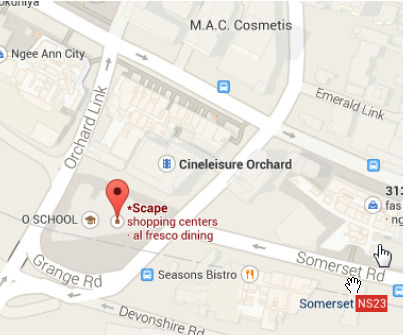 Games Venue*SCAPE Gallery, Level 5*SCAPE Co. Ltd. 2 Orchard LinkSingapore 237978